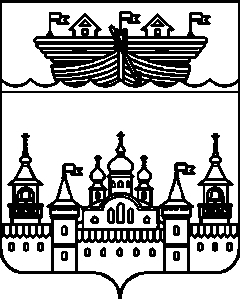 АДМИНИСТРАЦИЯ НЕСТИАРСКОГО СЕЛЬСОВЕТАВОСКРЕСЕНСКОГО МУНИЦИПАЛЬНОГО РАЙОНАНИЖЕГОРОДСКОЙ ОБЛАСТИРАСПОРЯЖЕНИЕ1 июня 2022 года 	                         						      № 5-рОб утверждении режима работы Нестиарского  сельского дома культуры в летнее времяВ целях улучшения качества обслуживания населения1.Утвердить летний режим работы  Нестиарского сельского клуба на период с 1 июня 2022 года по 31 августа 2022 года согласно приложению. 2.Обнародовать настоящее распоряжение на информационном стенде администрации и разместить на официальном сайте администрации Воскресенского муниципального района Нижегородской области в сети Интернет.3.Контроль за исполнением настоящего распоряжения оставляю за собой.        4.Настоящее распоряжение вступает в силу со дня его обнародования.Глава администрации					Хомов В.В.ПриложениеУтверждено Распоряжением администрации Нестиарского сельсовета  Воскресенского муниципального района Нижегородской области от 1 июня 2022 года № 5-рРЕЖИМ РАБОТЫНестиарского сельского клубаРабочие дни: Вторник- ВоскресеньеДневное время работы:Вторник, среда, четверг, пятница, воскресение с 9.00 до 12.00.Вечернее время работы:Вторник, среда, четверг, пятница, воскресение с 20.00 до 22.00Суббота и праздничные дни с 19.00 до 23.00 Понедельник - выходной день._______________________________________